Laurent Joffrin - Libération <newsletter@liberation.cccampaigns.net>Lun 11/03/2019 18:42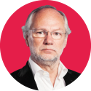 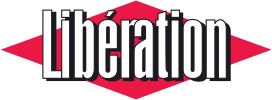 